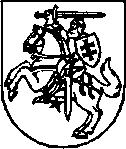 NACIONALINĖ ŠEIMOS TARYBAMIŠRIU (NUOTOLINIU IR FIZINIU) BŪDUTARYBOS POSĖDŽIODARBOTVARKĖ2020 m. birželio 18 d.Apsikeitimas aktualiomis  naujienomis.Nacionalinio šeimos tarybos pirmininko rinkimų datos nustatymas ir kandidatų kėlimo procedūros aptarimas.Dėl virtualių susitikimų ir balsavimo galimybės elektroninėmis ryšio priemonėmis aptarimas.Kiti klausimai.Posėdžio pirmininkė                                                                          dr. Ramunė Jurkuvienė